Niveaubestimmende Aufgaben- Geschichte - Schuljahrgänge 9/10:Zeitzeugen erzählen: 
Der Weg zur deutschen Einheit – gemeinsam und versöhnlich?Einordnung in den Fachlehrplan GymnasiumAnregungen und Hinweise zum unterrichtlichen EinsatzDie Leistungsaufgabe baut auf dem Kompetenzschwerpunkt „Verflechtungen der deutsch-deutschen Geschichte im geteilten Land“ (Schuljahrgang 9/10) auf. Die darin enthaltenen Kompetenzziele und Grundlegenden Wissensbestände müssen bearbeitet worden sein (z. B. methodisches Vorgehen bei der Auswertung von Zeitzeugenbefragungen). Die Leistungsaufgabe kann als komplexe Ersatzleistung verwendet werden (Vgl. 4.1 des RdErl. des MK vom 26.6.2012 – 2-83200).Die angegebene Zeitspanne von 90 Minuten sollte aufgrund des Leistungscharakters eingehalten werden.Dementsprechend dient Aufgabe 1 als vorgelagerte Hausaufgabe.Kopfhörer sind zwingend notwendig, sodass leise und konzentriert gearbeitet werden kann.Zeitliche Struktur im Überblick Geplanter zeitlicher Umfang: 90 MinutenMögliche Herausforderungen bei der UmsetzungJede/r der Schülerinnen und Schüler benötigt ein eigenes Endgerät mit ausreichender Internetverbindung sowie Kopfhörer Das Hochladen der erbrachten Leistungen in einer Cloud ist eine Voraussetzung für die anschließende Bewertung. Diese Funktion sollte dringend vorab gemeinsam getestet werdenVariationsmöglichkeitenZeitplanung: Die Leistungsaufgabe (siehe Phase 3 in der Tabelle oben) soll innerhalb einer 90-minütigen Einheit erfolgen. Alternativ kann diese auch auf zwei Einzelstunden (á 45 Minuten) gesplittet werden. Bei leistungsstarken Lerngruppen mit schnellem Arbeitstempo wäre denkbar, die vorgelagerte Hausaufgabe in einer Stunde mit der Analyse der Zeitzeugeninterviews zu behandeln. Hier wäre der Einsatz kollaborativer Tools (z. B. Collabora in moodle) möglich, sodass die Schülerinnen und Schüler in Kleingruppen den Zeitstrahl entwickeln. Arbeitsmaterial: Die Textbausteine im Arbeitsmaterial 1 (Zeitstrahl) wurden in einem Textverarbeitungsprogramm erstellt und können entsprechend der Lernvoraussetzungen der Schülerinnen und Schüler abgewandelt werden. Die Datei kann einzeln, in einer Lernplattform (z. B. moodle) eingebunden oder über eine Freigabe in einer Cloud (z. B. emuCLOUD) an die Schülerinnen und Schüler ausgegeben werden.Sicherung der Arbeitsergebnisse: Der Zeitstrahl kann in Kleingruppen oder im Plenum an einer elektronischen Tafel oder per Beamer verglichen werden. Dieser Teil wäre entsprechend nur eine Grundlage für die daran anschließende Leistungsaufgabe. Für leistungsschwächere Schülerinnen und Schüler kann ein Lösungsblatt zur Verfügung gestellt werden.Die angefertigten Onlineartikel können wahlweise in der emuCLOUD (hier präferiert), moodle oder einer anderen Cloudlösung hochgeladen werden. Alternativ eignet sich auch das Senden per E-Mail an die Lehrkraft oder das Speichern auf einem USB-Stick o. Ä.Lösungserwartungsiehe Lehrermaterial im AnhangWeiterführende HinweiseZum Einstieg und/oder als Vergegenwärtigung des historischen Kontextes können zwei Videos der Internetseite www.zeitzeugen-portal.de genutzt werden, um zentrale Ereignisse kurz und bündig zu erfassen:Kompetenz im Mittepunkt aus digital vorliegenden Zeitzeugenberichten Informationen zur Situation nach dem Mauerfall erschließen und relevante Aussagen speichern (Interpretationskompetenz)Zeitzeugenberichte auf ihre Perspektivität hin prüfen und das Ergebnis in der eigenen Interpretation berücksichtigen (Interpretationskompetenz)den Weg zur staatlichen Einheit nach dem Mauerfall unter Nutzung gespeicherter Aussagen der Zeitzeugeninterviews beschreiben (narrative Kompetenz)Bezug GSBSprachkompetenzzum korrekten mündlichen und schriftlichen Sprachgebrauch motivieren und anhalten (S.13)Die Fähigkeit des verstehenden Lesens/Hörens kontinuierlicher und nicht kontinuierlicher Texte weiterentwickeln und festigen (S.13) Medienkompetenzdigitale Medien bedarfsgerecht, verantwortungsvoll, effektiv und kreativ einsetzen (S.14) Bezug FLP Das Jahr 1990 (Querschnitt zur Vertiefung) / auch: Verflechtungen der deutsch-deutschen Geschichte im geteilten Land Bezug zu den grundlegenden Wissens-beständen„Runder Tisch“ Wirtschafts-, Währungs- und Sozialunion das Ende der Nachkriegsordnung durch den Zwei-plus-Vier-Vertrag Einigungsvertrag und Tag der deutschen Einheit Niveaubeschreibung (nur im Fall von Leistungs-aufgaben)AFB I – mithilfe eines Zeitstrahls das Vorwissen strukturierenAFB II – Zeitzeugeninterviews analysieren AFB III – entsprechend einer Fragestellung historische Sachverhalte zeitlich geordnet und sinnvoll verknüpft darstellen und dabei ein Sachurteil formulieren PhaseThemaInhalt1Problemaufriss/ ProblembearbeitungSichtung der Leistungsaufgabe,Hausaufgabe = Aufgabe 1 (Ereignisse auf dem Zeitstrahl sortieren (Datei))2Problembearbeitungkurzer Vergleich der Ergebnisse der HausaufgabeAufgabe 2 (Zeitzeugeninterviews sichten und ein Überblicksblatt anfertigen)3ProblemlösungOnlineartikel zur Fragestellung mithilfe des Zeitstrahls und der Notizen anfertigenOnlineartikel hochladenFreie Volkskammerwahlen(Videolänge 4:04 Min.)https://t1p.de/x558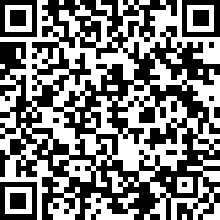 Die Währungsunion(Videolänge 3:03 Min.)https://t1p.de/e1gb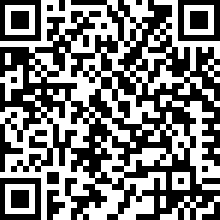 